			       CURRICULUM VITAEFYROSE FYROSE.366803@2freemail.com CAREER OBJECTIVE:		To be in challenging ,enamoring and responsible positions to contribute the best of my skills and constantly benefit from the new knowledge gained and use it for the organization as well as my personal development.EDUCATIONAL QUALIFICATION:TECHNICAL SKILLS	:LANGUAGES C,JAVA,SQLOPERATING SYSTEMS   : WINDOWS XP,WINDOWS 7,WINDOWS 8PERSONAL QUALITIES :Ability to establish team work.A strong willingness to learn new skills and abilities and observe perception.Inititive  for taking new responsibilities and high interpersonal skills.Good communication ,analytical and interpersonal skills.HOBBIES :Listening musicInternet surfingReading books	Visa status		:		Visit visa Expires June 08 2017	Nationality		:		IndianDECLARATION:		I hereby declare that all the above furnished details are true and best to my knowledge and conscious.QUALIFICATIONNAME OF THE INSTITUTION BOARD/UNIVERSITYPERCENTAGE OBTAINEDYEAR OF PASSING Bachelor of science (Computer science)Government arts collegeBHARADHIDASAN UNIVERSITY    73.62012HSCGovernment girls higher secondary school,KulithalaiSTATE BOARD     67.162009SSLCGovernment girls higher secondary school,Kulithalai  STATE BOARD       86.42007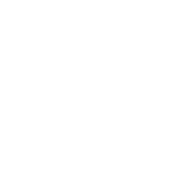 